Logopedske vježbe (Nemanja Vukotić, mag.prim.educ.)Učenik: M.I. (OOS4)Datum: 8.4.2020.Komunicirajte s djetetom jer je to najbolja vježba koju mu možete dati.Zadaci: 1. Opiši barem jednom rečenicom svaku od ovih 3 sličice. Pazite da učenik prati pravilan red opisivanja sličica te vremenske prilike na sličicama! Pitajte učenika zašto je ovaj pilić bio snalažljiv? Nakon pričanja spomenite djetetu nadolazeći blagdan Uskrs, i piliće kao jedan od simbola Uskrsa. 2. Nacrtaj i ti u svoju bilježnicu ili na papir barem jedno uskrsno jaje (pisanicu) i lijepo ga ukrasi. Čuvaj svoj rad!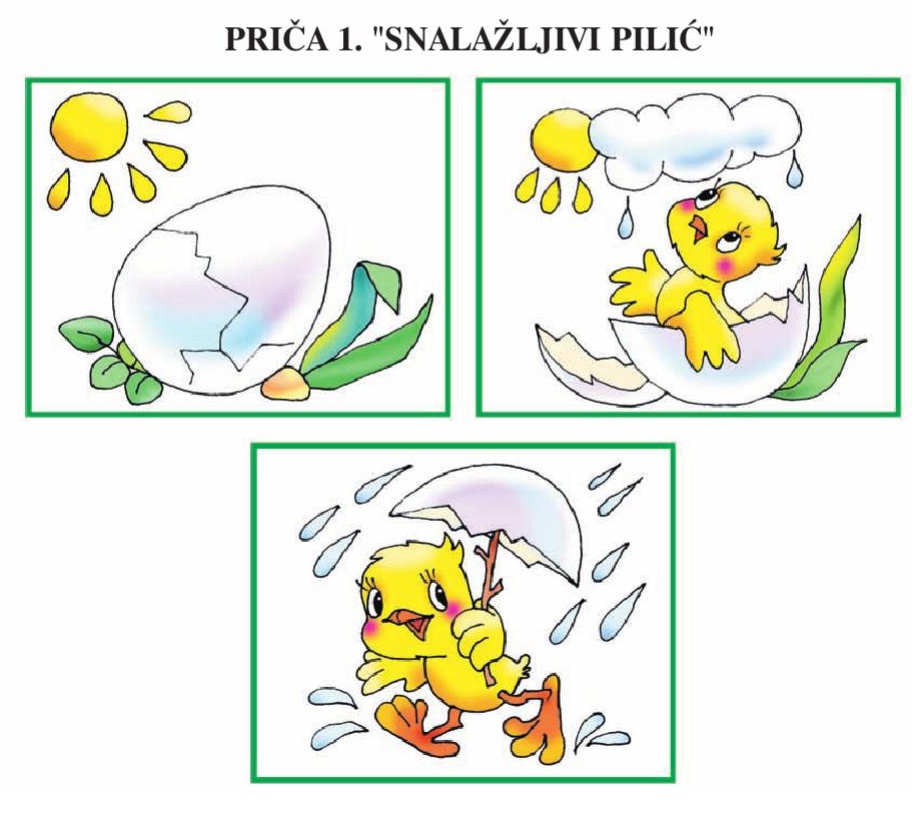 Pohvalite učenicu nakon što je odradila zadatak!